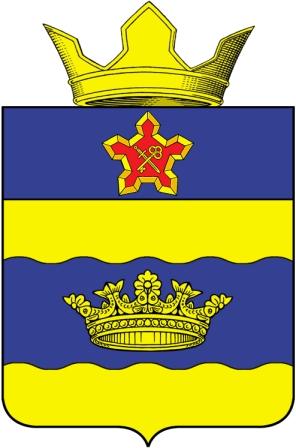 СОВЕТ ДЕПУТАТОВЦАРИЦЫНСКОГО СЕЛЬСКОГО ПОСЕЛЕНИЯГОРОДИЩЕНСКОГО РАЙОНАВОЛГОГРАДСКОЙ ОБЛАСТИ403003, Волгоградская обл., Городищенский р-н, пос. Царицын, тел. (8-8442) 53-17-97РЕШЕНИЕ13 ноября 2020 года	№ 26«О рассмотрении проекта бюджета Царицынского сельского поселения на 2021 год и на плановый период 2022 и 2023 годов»В целях формирования бюджета Царицынского сельского поселения в соответствии с бюджетным кодексом Российской Федерации, Федеральным Законом от 06 октября 2003г. №131 - ФЗ «Об общих принципах организации местного самоуправления в РФ», иными нормативными правовыми актами Российской Федерации и Волгоградской области, рассмотрев проект решения о бюджете Царицынского сельского поселения на 2021 год и плановый период 2022 и 2023 годов, предоставленный администрацией Царицынского сельского поселения, руководствуясь Бюджетным кодексом Российской Федерации, Уставом Царицынского сельского поселения, Совет депутатов,РЕШИЛ:Опубликовать проект решения «О бюджете Царицынского сельского поселения на 2021 год и плановый период 2022 и 2023 годов» на официальном сайте администрации.Установить порядок учёта предложений по проекту решения «О бюджете Царицынского сельского поселения на 2021 год и плановый период 2022 и 2023 годов», участия граждан в его обсуждении и проведении по нему публичных обсуждений  (приложение 1).Назначить публичные обсуждения по проекту решения «О бюджете Царицынского сельского поселения на 2021 год и плановый период 2022 и 2023 годов» с 15.11.2020г. по 15.12.2020 года.Заключение принять 16.12.2020г. и опубликовать его на официальном сайте администрации.5.	Настоящее решение вступает в силу со дня его официального опубликования на официальном сайте администрации.Председатель Совета депутатовЦарицынского сельского поселения                                      П.В. ВасиленкоПриложение № 1к Проекту решения Совета депутатовЦарицынского сельского поселения «О рассмотрении и утверждении проекта бюджета Царицынского сельского поселения на 2021 год и на плановый период 2022 и 2023 годов»Порядокучёта предложений по проекту решения « О бюджете Царицынского сельского поселения на 2021 год и плановый период 2022 и 2023 годов» и участия граждан в его обсуждении и проведения по нему публичных обсуждений.Настоящий Порядок направлен на реализацию прав граждан, проживающих на территории Царицынского сельского поселения, на осуществление местного самоуправления путём участия в обсуждении проекта решения «О бюджете Царицынского сельского поселения на 2021 год и плановый период 2022 и 2023 годов » (далее – проект Решения).Обсуждение проекта Решения осуществляется посредством участия в публичных обсуждениях на официальном сайте администрации, а также направления предложений по проекту Решения.Проект Решения, не позднее, чем за 30 дней до дня рассмотрения вопроса о принятии Бюджета Царицынского сельского поселения на заседании Царицынского Совета депутатов подлежит официальному опубликованию для обсуждения населением и предоставления по нему предложений. Настоящий порядок подлежит опубликованию (обнародованию) одновременно с проектом Решения.Предложения по проекту Решения направляются в письменном виде Главе Царицынского сельского поселения по адресу: 403003, Волгоградская обл. Городищенский район п. Царицын ул. Центральная,13, а также на электронный адрес администрации : mo_tsaritsin@bk.ru.Для обсуждения проекта Решения проводятся публичные обсуждения на официальном сайте администрации.Организацию и проведение публичных обсуждений осуществляет Глава Царицынского сельского поселения.Публичные обсуждения по проекту Решения назначаются решением Совета депутатов Царицынского сельского поселения и проводятся с 15.11.2020г. по 15.12.2020 года.В публичных обсуждения вправе принять участие каждый житель Царицынского сельского поселения.В начале публичных обсуждений по проекту Решения на официальном сайте администрации, Глава Царицынского сельского поселения публикует Проект Решения со всеми приложениями и действующие муниципальные программы.Предложения по проекту Решения принимаются в течении 30 дней со дня публикации документов на официальном сайте администрации По итогам  публичных обсуждений большинством голосов от числа поступивших на официальный сайт администрации принимается заключение.Заключение по результатам публичных обсуждений подписывается председательствующим и подлежит официальному опубликованию (обнародованию).Поступившие от населения замечания и предложения по проекту Решения, в том числе в ходе проведения публичных обсуждений, носят рекомендательный характер. Указанные замечания и предложения рассматриваются на заседании Совета депутатов Царицынского сельского поселения.После завершения рассмотрения предложений граждан и заключения публичных обсуждений Совет депутатов Царицынского сельского поселения принимает Решение о внесении изменений и дополнений в  бюджет Царицынского сельского поселения на 2021 год и плановый период 2022 и 2023 годов».